29.03.2021 r. (poniedziałek) – PISANKI1. Praca z książką. Łączenie, samodzielnie lub z pomocą nauczyciela, pierwszych głosek z nazw zdjęć. Rysowanie w pustych polach tego, czego nazwę otrzymano.- Karta pracy str.542. Zabawa  ruchowa Zajączki wielkanocne.Dzieci naśladują sposób poruszania się zajączków – całe dłonie mają oparte na podłodze, podciągają nogi do rąk. Co pewien czas zatrzymują się, stają słupka – wykonują przysiad, palce wskazujące trzymają przy uszach, rozglądają się na boki. Potem zmieniają kierunek poruszania się.3. Słuchanie wiersza Doroty Gellner Pisanki, inscenizowanego sylwetami.Patrzcie, ile na stole pisanek! Każda ma oczy malowane, naklejane. Każda ma uśmiech kolorowy i leży na stole grzecznie, żeby się nie potłuc przypadkiem w dzień świąteczny. Ale pamiętajcie! Pisanki nie są do jedzenia. Z pisanek się wyklują świąteczne życzenia.Można tez posłuchać wiersza: https://www.youtube.com/watch?v=KQPsED519Xk&ab_channel=PaniMarta  Rozmowa na temat wiersza.− Co znajduje się na stole? Jak wyglądają pisanki? Co wykluje się z pisanek?4. Poznawanie ciekawostek na temat pisanek.• Dawniej uważano, że pisanki mają magiczną moc, dlatego np. dotykano nimi grzbietów bydła, aby było zdrowe i płodne, toczono je wzdłuż zagonów oziminy, żeby zapewnić sobie dobry urodzaj.• Były one darem, który miał zapewnić obdarowanej osobie wszelką pomyślność (także w sprawach sercowych).• Pełniły one rolę wykupu w obrzędach wielkanocnych, np.: dyngusa, chodzenia z barankiem lub kurkiem.• Ludzie bogaci obdarowywali się drogimi pisankami, ze złota, przyozdobionymi szlachetnymi kamieniami. Francuski jubiler Peter Carl Fabergé wykonał takie drogie pisanki na zamówienie cara Rosji.• Pisanki służyły do zabawy zwanej taczanką. Turlało się po stole malowane jaja, zderzając je ze sobą. Wygrywała ta osoba, której pisanka się nie potłukła.5. Zabawa ruchowa z elementem turlania – Rozsypane pisanki.Dzieci delikatnie turlają się po podłodze w różnych kierunkach, zwracając uwagę na zachowanie zasad bezpieczeństwa.6. Poznanie litery J.j • Oglądanie obrazka przedstawiającego jajka.− Z czego robimy pisanki?• Analiza i synteza słuchowa słowa jajko.• Dzielenie słowa jajko na sylaby, potem na głoski.− Co słyszycie na początku słowa jajko?• Podawanie przykładów słów rozpoczynających się głoską  j  (jeleń, jajka, jogurt...),  w środku (kajak, fajka, bajka...), na końcu (kraj, maj, klej...).• Budowanie schematu słowa jajko.• Analiza i synteza słuchowa imienia Janek.Dzielenie imienia na sylaby, na głoski; budowanie jego schematu.• Pokaz litery  j: małej i wielkiej, drukowanej i pisanej.• Odczytanie wyrazu jajko.• Odkrywam siebie. Litery i liczby, s. 76. Pokolorowanie rysunku. Odszukanie wśród podanych wyrazów wyrazu  jagody, podkreślenie go, liczenie podkreślonych wyrazów. Kolorowanie pól tworzących napis jagody.• Odczytanie sylab. Odczytanie sylab i wyrazów.• Pisanie liter J,j  po śladach, a potem – samodzielnie.7. Wykonywanie pisanek według własnych pomysłów.Jajka ugotowane na twardo lub wydmuszki z jajek, kolorowy papier, bibuła, folia samoprzylepna, resztki materiałów, włóczka, elementy świąteczne wycięte z kolorowych gazet, flamastry.• Pokaz gotowych pisanek. np: https://www.youtube.com/watch?v=mwWgC626krE&ab_channel=Edupomys%C5%82yR%26B• Wyjaśnianie, w jaki sposób zostały one wykonane.• Samodzielne działania dzieci.8. Karta pracy, cz. 3, nr 55.− Narysujcie w pustych polach pisanki według podanych wzorów. Pokolorujcie rysunki pisanek na podane kolory.− Podzielcie nazwy zdjęć na sylaby lub na głoski. Narysujcie w polach pod zdjęciami tyle kresek, z ilu sylab (5-latki) lub głosek (6-latki) składają się te nazwy.30.03.2021 r. (wtorek) – KURA, KURCZĘTA I PISANKI1. Kolorowanie rysunków jajek jednym kolorem ale tak, żeby każde jajkobyło inne. Łączenie w pary takich samych zestawów pisanek. – Karta pracy s. 562. Słuchanie opowiadania Grzegorza Kasdepke Najpiękniejsze… z wykorzystaniem ilustracji.Jak wiadomo, każda mama pragnie, aby jej dziecko było naj, naj, najwspanialsze!... Prawda? Tak samo rzecz się miała z pewnymi dobrze znanymi kurami. Któregoś ranka wszystkie trzy zniosły jajka. Cóż to była za radość! Gdakały wniebogłosy ze szczęścia! Spoglądały z miłością na swe jajeczka. Otulały je delikatnie. Nasłuchiwały, czy zza kruchej skorupki nie dobiegnie ich czasem jakiś dźwięk. Jednym słowem, jak wszystkie mamy, robiły sporo zamieszania.− Z mojego jajeczka – gdakała pierwsza kura – wyrośnie najsilniejszy kogucik na całym podwórku!− A z mojego – gdakała druga – najpiękniejsza nioska w całej wsi!Zaś trzecia kura była tak szczęśliwa, że nie wiedziała nawet, czy wolałaby chłopca, czy dziewczynkę. Wszystkie jednak chciały, aby ich dzieci były najpiękniejsze. Postanowiły więc pomalować skorupki jajek najwspanialej, jak tylko potrafiły.− Mój kogucik – gdakała pierwsza kura – będzie czerwony w niebieskie paseczki.− A moja nioska – gdakała druga – będzie różowa w zielone groszki.Zaś trzecia kura nie mogła się zdecydować, czy pomalować jajo na pomarańczowo w brązowe kwadraciki, czy na brązowo w pomarańczowe trójkąciki. Wszystkie były przekonane, że z tak kolorowych jajek wyklują się najpiękniejsze kurczaczki na świecie. I rzeczywiście. Którejś nocy usłyszały jakieś ciche trzaski, jakieś popiskiwania... – zanim się obejrzały, z popękanych,kolorowych skorupek wyskoczyły ich dzieci.− Jaka śliczniutka!... – wygdakała pierwsza kura.− Mój ty kochany!... – rozczuliła się druga.− Chlip, chlip!... – płakała ze szczęścia trzecia kura.A małe kurczaczki, wszystkie żółciutkie, jak gdyby pomalowało je samo słońce, rozejrzały się dookoła i krzyknęły radośnie: „Mamo! Już jestem!”3. Rozmowa na temat opowiadania.Wypowiedzi dzieci dotyczące utworu; zwracanie uwagi na zachowanie kur, ich pragnienia, sposób ozdabiania jajek; podkreślanie więzi matki z dzieckiem.4. Oglądanie obrazków, wycinanie ich, układanie według kolejności zdarzeń i przyklejanie na kartce. Opowiadanie historyjki.Wyprawka, karta G, nożyczki, kartka, klej.5. Słuchanie piosenki Koszyczek dobrych życzeń (sł. i muz. Krystyna Gowik).https://www.youtube.com/watch?v=7TZOcP5tKhY&ab_channel=PiterKorn6. Rozmowa na temat tekstu piosenki.− Co znajduje się w koszyczku, o którym jest mowa w piosence?− Co znaczą w piosence słowa koszyczek dobrych życzeń?• Utrwalanie pojęć: przygrywka, zwrotka, refren.• Zaznaczanie klaśnięciem pierwszej miary taktu podczas zwrotki.• Zwracanie uwagi na zmianę metrum w refrenie.• Rozmowa na temat piosenki.Wypowiedzi dzieci dotyczące nastroju, tempa, powtarzających się elementów; zwracanie uwagi na występujące postacie i ich rozmowę.• Ćwiczenia emisyjne: powtarzanie fragmentów melodii na sylabach: na, na, ba, ba, da, da.7. Ćwiczenie oddechowe – Baranek.Potrzebne: szablon baranka, słomki, skrawki białego papieru.Dzieci zajmują miejsca przy stolikach. Przed każdym dzieckiem znajduje się szablon baranka. Obok baranka zostają umieszczone małe kawałki białego papieru. Dziecko za pomocą słomki przenosi kawałki papieru na szablon baranka. Nie pomaga sobie rękami.8. Karta pracy, cz. 3, nr 57.• Kończenie rysowania kurki i kogucika według wzoru.• Kolorowanie jajka znajdującego się po lewej stronie karty w różowe wzorki, a po prawej – w zielone wzorki.31.03.2021 r. (środa) – PISANKI WIELKANOCNE1. Zabawa badawcza Poznajemy budowę jajka.Potrzebne jajka: kurze, przepiórcze, strusie (lub ich obrazki), jajka kurze – gotowane i surowe.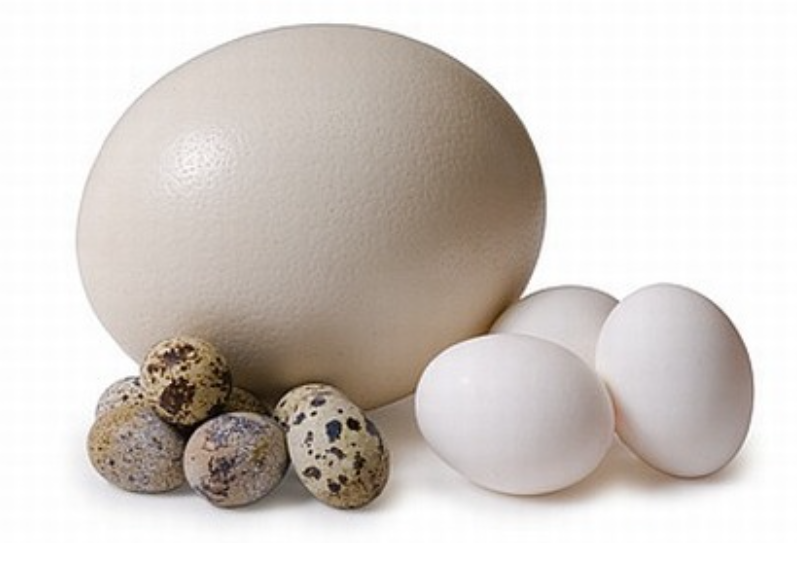 Dzieci oglądają jajka: kurze, przepiórcze i strusie, porównują ich wielkość i kolorystykę, wypowiadają się na temat ich kształtu; podają przykładyzwierząt, które wykluwają się z jajek.• Rodzic rozbija przed dziećmi jajko. Dzieci oglądają jego zawartość, nazywają poszczególne części składowe: skorupka, białko, żółtko. Zwracamy uwagę na zarodek i wyjaśniamy dzieciom, że kurczątka wykluwają się z jajek, w którychsą zarodki. • Rodzic  pokazuje dzieciom dwa jednakowe jajka. Prosi, aby zastanowiły się, po czym można poznać, że jedno z nich jest surowe, a drugie – gotowane. Dzieci podają swoje propozycje. Następnie rodzic  wprawia oba jajka w ruch obrotowy. Dzieci obserwują poruszające się jajka i określają, które z nich kręci się szybciej. Rozbijają jajko i sprawdzają, czy miały rację.( wyjaśniamy, dlaczego tak się dzieje, że jajko gotowane wprawione w ruch porusza się szybciej).2.  Oglądanie pocztówek i obrazków związanych z Wielkanocą; zwracanie uwagi na powtarzające się na nich elementy, wypowiadanie się na ich temat.3. Historyjka obrazkowa Przygoda wielkanocna.Obejrzyjcie obrazki. Zaznaczcie kolejność zdarzeń w historyjce, rysując w okienkach przy obrazkach odpowiednią liczbę kropek lub pisząc właściwe liczby. Opowiedzcie historyjkę. – Karta pracy str. 584. Zabawa orientacyjno-porządkowa Pokaż pisankę.Dzieci biegają przy dźwiękach tamburynu ( lub bębenka). Podczas przerwy w grze zatrzymują się i pokazują trzymaną na niby w dłoni pisankę.5. Ćwiczenia gimnastyczne – zestaw 13.Potrzebne: gazety, tamburyn (bębenek).Część wstępna.• Czynności organizacyjno-porządkowe.Dzieci  poruszają się w dowolny sposób, ostrożnie, między rozłożonymigazetami. Na polecenie  zatrzymują się i każde dziecko podnosi gazetę.• Zabawa ożywiająca.Dzieci biegają z wymijaniem się i potrząsaniem gazetami trzymanymi oburącz w górze. Na mocne uderzenie w tamburyn i hasło: Burza, zatrzymują się i – przyjmując dowolną pozycję – chronią się przed zmoknięciem, wykorzystując gazety.Część główna.• Stanie w rozkroku, trzymanie złożonej gazety oburącz – w skłonie w przód, wymachy gazetą w tył i w przód. Po kilku ruchach wyprost i potrząsanie gazetą w górze.• Klęk podparty, dłonie ułożone na gazecie, skierowane palcami do wewnątrz, ręce zgięte w łokciach – opad tułowia w przód, dotknięcie gazety brodą i powrót do pozycji wyjściowej.• W leżeniu przodem – unoszenie gazety trzymanej oburącz za końce (ręce zgięte w łokciach, skierowane w bok), dmuchanie na gazetę i wprawianie jej w ruch.• Położenie gazety na podłodze, zwinięcie jej po przekątnej w rulonik i przeskakiwanie przez nią bokiem, z jednej strony na drugą, od jednego końca do drugiego. • W staniu, rulonik trzymany z przodu za końce – przełożenie nogi przez rulonik, wytrzymanie w staniu jednonóż, wykonując dowolne ruchy uniesioną nogą, a następnie powrót tą samą drogą do pozycji wyjściowej.• Ugniatanie gazety tak, aby powstała kulka (piłeczka) – rzuty i chwyty kulki w miejscu, w chodzie, w biegu; rzuty i chwyty z wykonywaniem dodatkowych zadań, np.: przed chwytem klaśnięcie, dotknięcie ręką podłogi, kręcenie rękami młynka, wykonanie obrotu itp.• W leżeniu przodem – przetaczanie kulki z ręki do ręki, podrzucanie kulki oburącz, jednorącz.• Marsz z kulką położoną na głowie, utworzenie dwóch szeregów, oddalonych od siebie o pięć lub sześć kroków.Część końcowa.Ćwiczenia korektywne i uspokajające.• Marsz we wspięciu na palcach, z kulką położoną na głowie, przejście do siadu skrzyżnego.• W siadzie skrzyżnym – wykonywanie skrętów głową w prawo – w tył – i w lewo – w tył.• W siadzie podpartym, kolana rozchylone, kulka ułożona między stopami – podrzucanie kulki stopami, chwytanie jej rękami.• W marszu, kulka położona na dłoni (prawej, lewej) – ćwiczenie oddechowe: wykonanie wdechu nosem i próba zdmuchnięcia kulki z dłoni.6. Zabawa z zastosowaniem rymowanki.Dzieci chodzą po kole, powtarzają rymowankę, pokazując odpowiednią liczbę palców.Raz, dwa, trzy,tę pisankę weźmiesz ty.Cztery, pięć, sześć,nie próbuj jej zgnieść.Siedem, osiem, dziewięć, dziesięć,nie daj się kolorom zwieść.7. Karta pracy, cz. 3, nr 59.− Mówcie rymowankę i rysujcie po śladach jajek. Potem mówcie rymowankę i samodzielnie rysujcie kontury jajek. Pokolorujcie rysunki jajek.− Przeczytajcie tekst razem z rodzicem. On będzie czytać zdania, wy będziecie je powtarzać. Zilustrujcie przeczytane zdania.01.04.2021 r. (czwartek) – KARTKA WIELKANOCNA1. Karta pracy, cz. 3, nr 60.− Rysujcie po śladach, bez odrywania kredki od karty.− Posłuchajcie zagadek Barbary Szelągowskiej. Rozwiążcie je.2.  Ćwiczenia matematyczne Wielkanocne liczenie.Potrzebne: sylwety pisanek w czterech kolorach i w dwóch wielkościach, kartoniki z odpowiednią liczbą krążków lub z liczbą, obręcze.• Tworzenie kolekcji pisanek na podstawie jednej cechy – koloru. Dzieci otaczają pętlami sylwety pisanek w określonych kolorach, (pisanki są w czterech kolorach). Liczą pisanki w danym kolorze i umieszczają pod pętlą kartonik z odpowiednią liczbą krążków lub z liczbą.• Porównywanie liczby pisanek w poszczególnych pętlach. Dzieci określają, których pisanek jest najwięcej, których – najmniej i o ile więcej, o ile mniej.• Tworzenie kolekcji pisanek na podstawie dwóch cech – koloru i wielkości.3. Słuchanie wiersza Agnieszki Galicy Piosenka wielkanocna.Idą święta, wielkanocne idą święta.O tych świętach każdy zając pamięta.Do koszyczka zapakuje słodyczei na święta ci przyniesie moc życzeń.Idą święta, wielkanocne idą święta.O tych świętach i kurczątko pamięta.W żółte piórka się ubierze, wesołe,wśród pisanek będzie biegać po stole.Idą święta, wielkanocne idą święta.O tych świętach nasz baranek pamięta.Ma na szyi mały dzwonek dźwięczący,będzie dzwonił, będzie skakał po łące.• Wypowiedzi dzieci na temat zwierząt wymienionych w utworze oraz ich sposobów przygotowań do świąt.• Wypowiedzi dzieci na temat przygotowań do świąt w domach. 4. Ćwiczenia słowne Układamy rymy.Rodzic czyta krótkie teksty, do których dzieci wymyślają rymujące się słowa, np.Ten kurczaczek to malutki... (zwierzaczek).To kurczątko to milutkie... (pisklątko).Mama kokoszeczka znosiła śliczne... (jajeczka).Malutkie kureczki są jak żółciutkie... (kuleczki).Malujemy jajeczka w złote gwiazdki i... (słoneczka).Małe kurczaczki mają mięciutkie... (kubraczki).Następnie dzieci same układają swoje rymy związane z tematyką świąteczną.5. Zabawa ruchowa przy nagraniu utworu Modesta Musorgskiego Kurczątka i kury z cyklu Taniec kurcząt w skorupkach:https://www.youtube.com/watch?v=3KYg86HNI5o&ab_channel=Og%C3%B3lnopolskiProgramKrainaMuzyki6. Kartka wielkanocna – wykonywanie ozdoby świątecznej na stół wielkanocny.Potrzebna: karta 19, klej, nożyczki, pomarańczowy karton (z zestawu), lub dowolne materiały papiernicze.• Wycinanie wybranych elementów z karty.• Składanie kartonu na pół wzdłuż krótszego boku.• Przyklejanie na pierwszej stronie złożonego kartonu wyciętych elementów wielkanocnych tak, aby powstała najpiękniejsza kartka świąteczna.W środku  napiszcie życzenia dla najbliższych. Propozycja  inna  np: https://www.youtube.com/watch?v=B8mVLF1FXW0&ab_channel=ZuZiaArt7.Ćwiczenia gimnastyczne -  propozycja ćwiczeń „Muzyczna gimnastyka”:https://www.youtube.com/watch?v=n7OIPFcyZRU&ab_channel=WPODSKOKACH8. Zabawy pisankami.Potrzebne: papierowe sylwety pisanek.Dzieci otrzymują papierowe sylwety pisanek (po dziesięć). Rodzic mówi rymowankę, a dzieci ilustrują ją sylwetami pisanek, dodają i podają wynik. Np.W lewej ręce pięć pisanek mam.W prawej ręce trzy pisanki mam.Pisanki tu, pisanki tam.Ile razem pisanek mam?W lewej ręce pięć pisanek mam.W prawej ręce pięć pisanek mam.Pisanki tu, pisanki tam.Ile razem pisanek mam?02.04.2021 r. (piątek) – BAJECZKA WIELKANOCNA1. Karta pracy, cz. 3, nr 61.− Obejrzyjcie obrazki. Zaznaczcie dziewięć różnic między nimi. 2.Słuchanie opowiadania Agnieszki Galicy Bajeczka wielkanocna.Wiosenne Słońce tak długo łaskotało promykami gałązki wierzby, aż zaspane wierzbowe Kotki zaczęły wychylać się z pączków.− Jeszcze chwilę – mruczały wierzbowe Kotki. – Daj nam jeszcze pospać. Dlaczego już musimy wstawać?A Słońce suszyło im futerka, czesało grzywki i mówiło:− Tak to już jest, że musicie być pierwsze, bo za parę dni Wielkanoc, a ja mam jeszcze tyle roboty. Gdy na gałęziach siedziało już całe stadko puszystych Kotek, Słońce powędrowało dalej. Postukało złotym palcem w skorupkę jajka − puk, puk! I przygrzewało mocno.− Stuk, stuk! – zastukało coś w środku jajka i po chwili z pękniętej skorupki wygramolił się malutki Kurczaczek.Słońce wysuszyło mu piórka, na głowie uczesało mały czubek i przewiązało czerwoną kokardką.− Najwyższy czas – powiedziało. – To dopiero byłby wstyd, gdyby Kurczątko nie zdążyło na Wielkanoc. Teraz Słońce zaczęło się rozglądać dookoła po łące, przeczesało promykami świeżą trawę, aż w bruździe pod lasem znalazło śpiącego Zajączka. Złapało go za uszy i wyciągnęło na łąkę.− Co się stało, co się stało? – Zajączek przecierał łapką oczy.− Już czas, Wielkanoc za pasem – odpowiedziało Słońce – a co to by były za święta bez wielkanocnego Zajączka? Popilnuj Kurczaczka, jest jeszcze bardzo malutki, a ja pójdę obudzić jeszcze kogoś.− Kogo? Kogo? – dopytywał się Zajączek, kicając po łące.− Kogo? Kogo? – popiskiwało Kurczątko, starając się nie zgubić w trawie.− Kogo? Kogo? – szumiały rozbudzone wierzbowe Kotki.I wtedy Słońce przyprowadziło do nich małego Baranka ze złotym dzwoneczkiem na szyi.− To już święta, święta – szumiały wierzbowe Kotki, a Słońce głaskało wszystkich promykami, nucąc taką piosenkę:− W wielkanocny poranekdzwoni dzwonkiem Baranek,a Kurczątko z Zajączkiempodskakuje na łące.Wielkanocne Kotki,robiąc miny słodkie,już wyjrzały z pączka,siedzą na gałązkach,kiedy będzie Wielkanoc,wierzbę pytają.  Rozmowa na temat opowiadania.− Dlaczego słonko obudziło wierzbowe kotki?− Jakie zwierzątka potem obudziło?− Dlaczego słonko obudziło zajączka i baranka?3. Oglądanie wierzbowych gałązek z baziami, głaskanie ich, wyjaśnianie ich nazwy bazie – kotki.  A może spacer wiosenny? np:https://www.youtube.com/watch?v=yN8KFajZ3AE&ab_channel=AnnaGawrych4. Zabawa Prawda czy fałsz?Dzieci słuchają zdań.  Jeżeli, według nich zdania, są prawdziwe, wstają, a gdy uważają, że nie są prawdziwe (są fałszywe), tupią nogami w podłogę.Pisanki to ozdobione jajka.Do wielkanocnego koszyka obok pisanek kładziemy warzywa.Baranek wielkanocny może być z ciasta.Cukrowe zajączki robimy z pietruszki.W czasie Wielkanocy dzielimy się jajkiem.Święta wielkanocne są w zimie.Bazie rosną na wierzbie.5.  Podział na sylaby słów kojarzących się z Wielkanocą.Pi-san-ki, ba-ra-nek, za-ją-czek, bo-ro-wi-na, ko-szy-czek.6. Zabawa dydaktyczna Szukamy ukrytych pisanek.Potrzebne: tekturowe pisanki (poprzecinane na dwie części), bębenek.Dzieci siedzą tyłem. W tym czasie rodzic chowa w różnych miejscach pokoju  połówki tekturowych pisanek (poprzecinane w różny sposób), tak aby były nieco widoczne. Przy dźwiękach bębenka przedszkolaki maszerują i rozglądają się. Podczas przerwy w muzyce rozbiegają się i szukają połówek pisanek, zwracając uwagę, w jakich miejscach zostały ukryte.• Określają, gdzie znalazły swoje połówki, np.: za wazonem, na biurku, pod serwetką na stole.• Dobierają pisanki zgodnie z wzorem przecięcia i składają je w całość.7. Rozwiązywanie zadań tekstowych na dodawanie i na odejmowanie w zakresie 10.• Rozwiązywanie zadań tekstowych metodą symulacji.Potrzebne: np. małe klocki, kartoniki z liczbami od 1 do 10, kartoniki ze znakami.Rodzic  mówi zadania, dzieci ilustrują je za pomocą klocków, układają działania i je odczytują. Na zakończenie udzielają odpowiedzi na zadane pytania.− W koszyczku były 4 pisanki. Mama dołożyła jeszcze 6 pisanek. Ile jest teraz pisanek w koszyczku?Dzieci biorą 4 liczmany, kładą je przed sobą. Potem dokładają 6 liczmanów. Liczą wszystkie liczmany i układają działanie:4 + 6 = 10które głośno odczytują, a potem udzielają odpowiedzi na pytanie.− Lenka miała 10 pisanek. 7 pisanek dała babci i dziadkowi. Ile pisanek jej zostało?Dzieci układają przed sobą 10 liczmanów. Potem odsuwają 7 liczmanów. Liczą pozostałe liczmany, układają działanie, głośno je odczytują, odpowiadają na pytanie.10 – 7 = 38.Składanie w całość pociętych kartek świątecznych.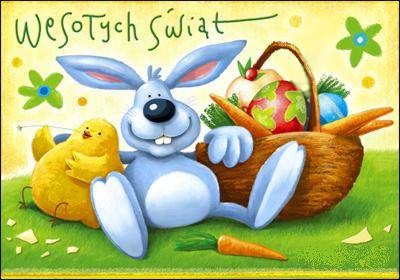 